TANZANIAN BAJIA3 cups gram flour	7,5 dl kikhernejauhoa1 cup all purpose flour	2,5 dl vehnäjauhoa2 tsp salt		2,5 tl suolaa1 tsp tumeric		1 tl jauhettua kurkumaa1 egg		1 muna0.5 tsp baking soda	1,5tl ruokasoodaa1cup onions		2,5 dl pilkottua sipulia0.5 cup paprika   	reilu 1dl pilkottua paprikaa (vihreä tai punainen väri erottuvat hyvin ruuassa)2.5 cups water		reilu 6dl vettä1,5-2 l oil for frying	1,5-2l öljyä friteeraukseenYou may add coriander, chilli flakes/chilli… Just mix them and deep fry.Voit lisätä esimerkiksi puoli ruukkua tuoretta korianteria pilkottuna tai maun mukaan chilipaprikaa tai chilihiutaleita. Sekoita kaikki ainekset hyvin.Kuumenna friteerausöljyä (esimerkiksi rypsiöljyä) korkeassa pannussa tai isossa kattilassa. Kun se on kuumentunut, kokeile pudottaa lusikallinen taikinaa sinne. Jos se hetken kuluttua kohoaa pinnalle, öljy on tarpeeksi kuumaa. Jos öljy on kylmää, taikina imee öljyä itseensä ja pysyy pohjassa.Kun öljyn lämpötila on sopiva, pudota pienellä kauhalla tai ruokalusikalla sinne taikinakasoja. Kohottuaan pinnalle pyöräytä ympäri. Kun ovat kypsiä, nosta reikäkauhalla tai lastalla reunaa vasten valuttaen lautaselle, talouspaperin päälle. Anna jäähtyä hetken, parhaimmillaan lämpimänä.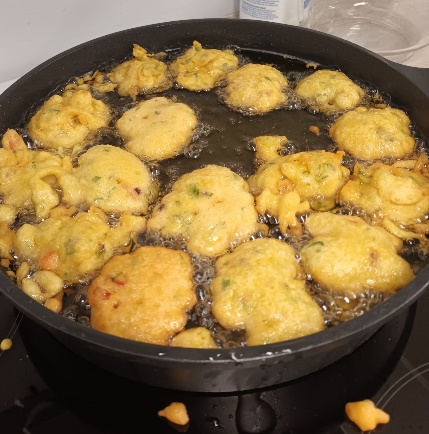 